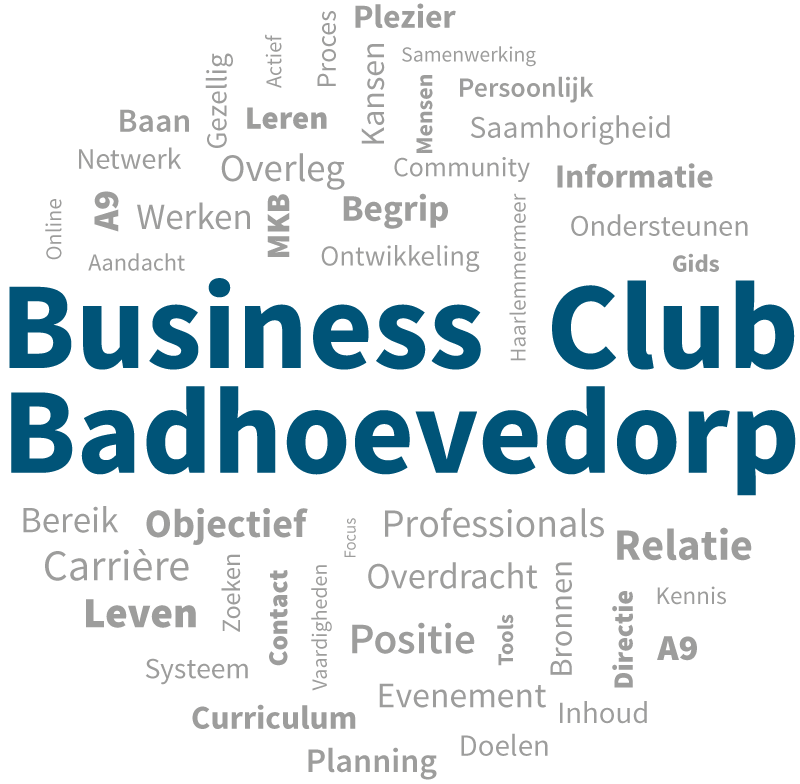 Agenda Algemene LedenVergadering BCB woensdag 19 april 2017 om 20.00 uur bijDutch Aero Holding van Alberto Tijhuis, Schipholweg 337 te Badhoevedorp Opening Ingekomen stukken mededelingenVerslag A.L.V. d.d. 13 april 2016 Dit verslag is opgenomen in het “besloten (alleen voor leden)” deel van de BCB-website. Verslag programma 2016-2017Financieel verslag 2016Dit verslag is opgenomen in het “besloten (alleen voor leden)” deel van de BCB-website. Leden worden verzocht vooraf hun eventuele vragen, opmerkingen of commentaren bij het secretariaat kenbaar te maken.Verslag kascommissie, bestaande uit: Martin van Beem en Rob Lübeck.Benoeming nieuw lid kascommissie.
      Begroting 2017Deze begroting is opgenomen in het “besloten (alleen voor leden)” deel van de BCB-website. Sponsorship goede doelen“Noway” A9 event op 3 juniBestuurszaken
Er  zijn dit jaar geen aftredende bestuursleden .Rondvraag en sluiting